О проведении праздничного мероприятия, посвященного Дню пограничника	В целях организации мероприятий, направленных на воспитание патриотических чувств граждан, на основании п. 195 календарного плана культурно-массовых мероприятий на 2014 год, утвержденного постановлением администрации г. Канска от 31.12.2013 № 1979, руководствуясь статьями 30, 35 Устава города Канска, ПОСТАНОВЛЯЮ: 1. Отделу культуры администрации г. Канска (Шляхтова Л.В.) организовать проведение праздничного мероприятия, посвященного Дню пограничника, на мемориале «Победа» 28 мая 2014 года в 12.00 часов.2. Утвердить план организационных мероприятий (Приложение № 1).3. Отделу культуры администрации г. Канска (Шляхтова Л.В.)уведомить МО МВД России «Канский» (Крижус К.К.) о проведении мероприятия, рекомендовать обеспечить охрану правопорядка в местах проведения мероприятия.4. Отделу культуры администрации г. Канска (Шляхтова Л.В.) уведомить Отделение в г. Канске УФСБ России по Красноярскому краю (Ариськин В.В.), МКУ «Управление по делам гражданской обороны и чрезвычайным ситуациям администрации города Канска» (Комарчев А.В.) о проведении мероприятия. 5. Рекомендовать МУП «Канский Электросетьсбыт» (Береснев А.М.) обеспечить подключение электроэнергии во время проведения мероприятия.6. Консультанту главы города по связям с общественностью отдела организационной работы, делопроизводства, кадров и муниципальной службы администрации г. Канска (Никонова Н.И.) разместить данное постановление на официальном сайте муниципального образования город Канск в сети Интернет и опубликовать в газете «Официальный Канск».7. Контроль за исполнением настоящего постановления возложить на заместителя главы города Канска по социальной политике Н.И. Князеву.8. Постановление вступает в силу со дня подписания.Глава города Канска							       Н.Н. КачанПлан организационных мероприятий по подготовке и проведению Дня пограничника на мемориале «Победа»28мая 2014 года в 12.00 часовНачальник Отдела культуры администрации г. Канска                                                               Л.В. Шляхтова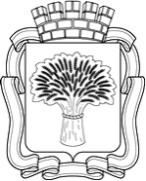 Российская ФедерацияАдминистрация города Канска
Красноярского краяПОСТАНОВЛЕНИЕРоссийская ФедерацияАдминистрация города Канска
Красноярского краяПОСТАНОВЛЕНИЕРоссийская ФедерацияАдминистрация города Канска
Красноярского краяПОСТАНОВЛЕНИЕРоссийская ФедерацияАдминистрация города Канска
Красноярского краяПОСТАНОВЛЕНИЕ24.04.2014 г.№610Приложение № 1 к постановлению администрации г. Канска от 24.04.2014 г. № 610№п/пНаименование мероприятийДата и время проведенияДата и время проведенияОтветственные (ФИО)1Написание сценария праздничного концертадо 27.05.14до 27.05.14Отдел культуры администрации г. Канска(Куркус И.Ю.)ДК «Строитель»2Музыкальное оформление праздничного концерта28.05.1428.05.14Отдел культуры администрации г. Канска(Куркус И.Ю.)ДК «Строитель»3Охрана правопорядка28.05.1411.30-13.3028.05.1411.30-13.30МО МВД России «Канский»(Крижус К.К.)4Обследование площадки проведения мероприятия28.05.1428.05.14Управление по делам ГО и ЧС г. Канска (Комарчев А.В.)5Подключение аппаратуры к электропитанию (220 вольт)28.05.1411.30МУП «Канский Электросетьсбыт» (Береснев А.М.)МУП «Канский Электросетьсбыт» (Береснев А.М.)